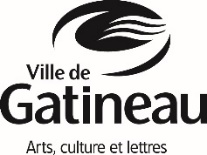 Demande de réservation pour un événementPlace Laval – Centre-ville (Hull)Retournez ce formulaire à l’adresse : placelaval@gatineau.caL’organisme est responsable de tout matériel réservé pour son événementLa qualité et l’exactitude des informations transmises vous assurent de meilleures conditions d’exécution et le succès de votre événement.La qualité et l’exactitude des informations transmises vous assurent de meilleures conditions d’exécution et le succès de votre événement.La qualité et l’exactitude des informations transmises vous assurent de meilleures conditions d’exécution et le succès de votre événement.La qualité et l’exactitude des informations transmises vous assurent de meilleures conditions d’exécution et le succès de votre événement.La qualité et l’exactitude des informations transmises vous assurent de meilleures conditions d’exécution et le succès de votre événement.La qualité et l’exactitude des informations transmises vous assurent de meilleures conditions d’exécution et le succès de votre événement.La qualité et l’exactitude des informations transmises vous assurent de meilleures conditions d’exécution et le succès de votre événement.La qualité et l’exactitude des informations transmises vous assurent de meilleures conditions d’exécution et le succès de votre événement.La qualité et l’exactitude des informations transmises vous assurent de meilleures conditions d’exécution et le succès de votre événement.La qualité et l’exactitude des informations transmises vous assurent de meilleures conditions d’exécution et le succès de votre événement.La qualité et l’exactitude des informations transmises vous assurent de meilleures conditions d’exécution et le succès de votre événement.Informations généralesInformations généralesInformations généralesInformations généralesInformations généralesInformations généralesInformations généralesInformations généralesInformations généralesInformations généralesInformations généralesNom de l’organisme Nom de l’organisme Nom de l’organisme Nom de l’organisme Nom du responsable Nom du responsable Nom du responsable Nom du responsable Courriel Courriel Adresse Code postal Code postal No tél. bureau No tél. bureau Cellulaire Cellulaire Nom du ou des signataire(s) du contrat Nom du ou des signataire(s) du contrat Nom du ou des signataire(s) du contrat Nom du ou des signataire(s) du contrat Description du spectacle ou de l’événementDescription du spectacle ou de l’événementDescription du spectacle ou de l’événementDescription du spectacle ou de l’événementDescription du spectacle ou de l’événementDescription du spectacle ou de l’événementDescription du spectacle ou de l’événementDescription du spectacle ou de l’événementDescription du spectacle ou de l’événementDescription du spectacle ou de l’événementDescription du spectacle ou de l’événementNom donné à l’événement ou spectacle Nom donné à l’événement ou spectacle Nom donné à l’événement ou spectacle Genre d’événement Genre d’événement Genre d’événement Brève description de l’événement ou du spectacle :       Brève description de l’événement ou du spectacle :       Brève description de l’événement ou du spectacle :       Brève description de l’événement ou du spectacle :       Brève description de l’événement ou du spectacle :       Brève description de l’événement ou du spectacle :       Brève description de l’événement ou du spectacle :       Brève description de l’événement ou du spectacle :       Brève description de l’événement ou du spectacle :       Brève description de l’événement ou du spectacle :       Brève description de l’événement ou du spectacle :       Date de l’événement Date de l’événement Date de l’événement Date de l’événement Heure du début de l’évènementHeure du début de l’évènementHeure du début de l’évènementHeure du début de l’évènementHeure du début de l’évènementHeure d’arrivée pour le montageHeure d’arrivée pour le montageHeure d’arrivée pour le montageHeure d’arrivée pour le montageHeure de répétition (si applicable)Heure de répétition (si applicable)Heure de répétition (si applicable)Heure de répétition (si applicable)Heure de répétition (si applicable)Heure prévue pour les tests de sonHeure prévue pour les tests de sonHeure prévue pour les tests de sonHeure prévue pour les tests de sonHeure d’ouverture des portes Heure d’ouverture des portes Heure d’ouverture des portes Heure d’ouverture des portes Heure d’ouverture des portes Durée de l’événement (heure)Durée de l’événement (heure)Durée de l’événement (heure)Durée de l’événement (heure)Heure du démontage (pour compléter l’horaire)Heure du démontage (pour compléter l’horaire)Heure du démontage (pour compléter l’horaire)Heure du démontage (pour compléter l’horaire)Heure du démontage (pour compléter l’horaire)Autres détails si nécessaire :      Autres détails si nécessaire :      Autres détails si nécessaire :      Autres détails si nécessaire :      Autres détails si nécessaire :      Autres détails si nécessaire :      Autres détails si nécessaire :      Autres détails si nécessaire :      Autres détails si nécessaire :      Autres détails si nécessaire :      Autres détails si nécessaire :      Service de bar (alcool) :Service de bar (alcool) :Service de bar (alcool) :Service de bar (alcool) :NonOuiOui Remplir la demande de permis Remplir la demande de permis Remplir la demande de permisPermis d’événement temporaire :Permis d’événement temporaire :Permis d’événement temporaire :Permis d’événement temporaire :NonOuiOui Remplir la demande via le lien du protocole Remplir la demande via le lien du protocole Remplir la demande via le lien du protocoleÉquipement de scène de la Ville de Gatineau:Équipement de scène de la Ville de Gatineau:Équipement de scène de la Ville de Gatineau:Équipement de scène de la Ville de Gatineau:NonOuiOui Services techniques requis Services techniques requis Services techniques requisSpécifier: